Сведения о границах Ярославской и Московской областей внесены в ЕГРН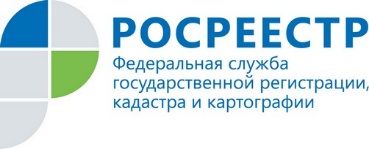 Управление Росреестра по Ярославской области продолжает работу, направленную на внесение в Единый государственный реестр недвижимости (ЕГРН) сведений о границах региона со смежными субъектами. Многомесячная деятельность по согласованию границ Ярославской и Московской областей подошла к финалу. В отношении землеустроительной документации по описанию границы между субъектами получено положительное заключение экспертной комиссии, что позволяет сделать вывод о соответствии землеустроительной документации, представленной на экспертизу, исходным данным, техническим условиям и требованиям проведения землеустройства. 29.06.2020 соответствующая информация была внесена в ЕГРН.Внесение в Единый государственный реестр недвижимости сведений о границе между Ярославской и Московской областями является чрезвычайно важным событием для региона поскольку позволяет достигнуть выполнение соответствующего показателя целевой модели «Постановка на кадастровый учет земельных участков и объектов недвижимого имущества» на 50%. На данный момент в Единый государственный реестр недвижимости внесены сведения о трех из шести границ Ярославской области со смежными субъектами. Согласно целевой модели указанные мероприятия должны быть завершены к 2022 году. 